NOTE: INCOMPLETE FORMS WILL BE RETURNED TO THE SENDERPlease acknowledge the ARC facility in your publicationThe Animal Ethics Committee needs the following details of experimentsARC OFFICE USE ONLYTechnician-in-charge: Name:………………………………………..… Signature…………………………………….Chief TechnicianName:………………………………………………Signature……………………………….……Director’s approval and remarks:Signature with StampPlease complete this form and send to the secretary or Chief Technician of ARC.Please note that this form has to be signed by the Principal investigator. In his/her absence, the co-investigator can sign the form. *Please note that the gestation period is 19-21 days for mice and rats, 39 days for rabbits, 23 days for hamster, and 82 days for guinea pigs plus the age in days for the animals you have asked for should be considered at the time of the request. For example, if you need 10-week-old rats, then you have to request 98 days (70 + 21 days + 7 days extra) before the required date of supply. However, if the ARC has animals ready, then they can be supplied without considering the time period mentioned above.Maximum number of animals and cages given to the Principal Investigator: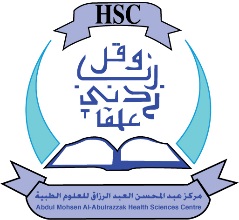 KUWAIT UNIVERSITYHEALTH SCIENCES CENTREANIMAL RESOURCES CENTRE (ARC)REQUEST FORM FOR EXPERIMENTAL ANIMALS1Semester : 1st/ 2nd / Summer (please circle one) 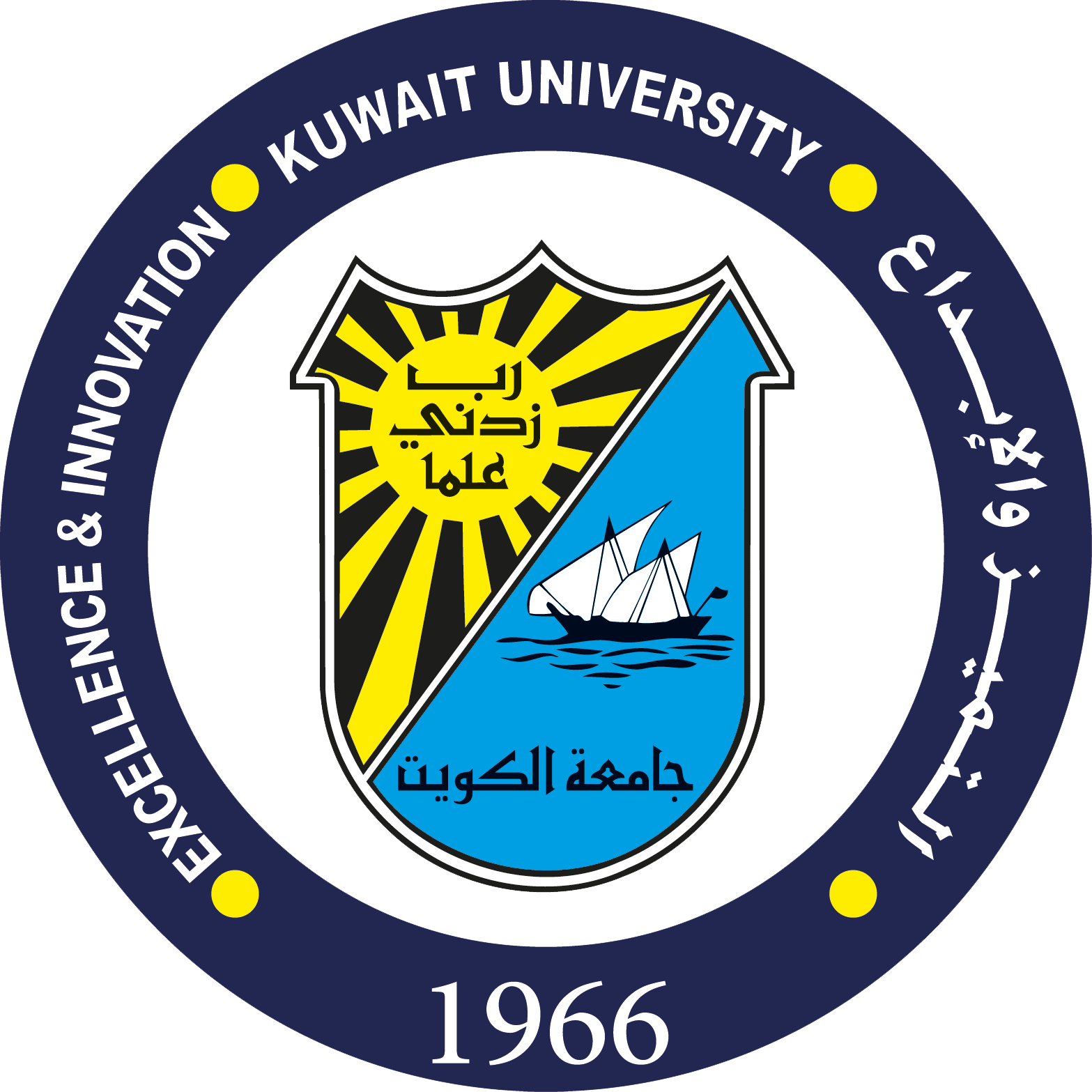 Name of the Researcher: Prof./Dr.:Name of the Researcher: Prof./Dr.:Name of the Researcher: Prof./Dr.:Name of the Researcher: Prof./Dr.:Name of the Researcher: Prof./Dr.:Name of the Researcher: Prof./Dr.:Name of the Researcher: Prof./Dr.:Name of the Researcher: Prof./Dr.:Name of the Researcher: Prof./Dr.:Rank:Rank:Tel. No.: (Mobile): Tel. No.: (Mobile): Tel. No.: (Mobile): Tel. No.: (Mobile): Tel. No.: (Mobile): Tel. No.: (Mobile): Tel. No.: (Mobile): Tel. No.: (Mobile): Tel. No.: (Mobile): Tel. No.: (Mobile): Tel. No.: (Mobile): Tel. No.: (Mobile): Ext:Ext:Ext:Date Requested:Date Requested:Date Requested:Faculty:Faculty:Faculty:Department:Department:Department:Department:Person/s responsible for animal care (Name all people who will visit the ARC to look after the animals)
Person/s responsible for animal care (Name all people who will visit the ARC to look after the animals)
Person/s responsible for animal care (Name all people who will visit the ARC to look after the animals)
Person/s responsible for animal care (Name all people who will visit the ARC to look after the animals)
Person/s responsible for animal care (Name all people who will visit the ARC to look after the animals)
Person/s responsible for animal care (Name all people who will visit the ARC to look after the animals)
Person/s responsible for animal care (Name all people who will visit the ARC to look after the animals)
Person/s responsible for animal care (Name all people who will visit the ARC to look after the animals)
Person/s responsible for animal care (Name all people who will visit the ARC to look after the animals)
Person/s responsible for animal care (Name all people who will visit the ARC to look after the animals)
Person/s responsible for animal care (Name all people who will visit the ARC to look after the animals)
Person/s responsible for animal care (Name all people who will visit the ARC to look after the animals)
Person/s responsible for animal care (Name all people who will visit the ARC to look after the animals)
Person/s responsible for animal care (Name all people who will visit the ARC to look after the animals)
Person/s responsible for animal care (Name all people who will visit the ARC to look after the animals)
Person/s responsible for animal care (Name all people who will visit the ARC to look after the animals)
Person/s responsible for animal care (Name all people who will visit the ARC to look after the animals)
Person/s responsible for animal care (Name all people who will visit the ARC to look after the animals)
Person/s responsible for animal care (Name all people who will visit the ARC to look after the animals)
Person/s responsible for animal care (Name all people who will visit the ARC to look after the animals)
Person/s responsible for animal care (Name all people who will visit the ARC to look after the animals)
Person/s responsible for animal care (Name all people who will visit the ARC to look after the animals)
Person/s responsible for animal care (Name all people who will visit the ARC to look after the animals)
Person/s responsible for animal care (Name all people who will visit the ARC to look after the animals)
Person/s responsible for animal care (Name all people who will visit the ARC to look after the animals)
Person/s responsible for animal care (Name all people who will visit the ARC to look after the animals)
Person/s responsible for animal care (Name all people who will visit the ARC to look after the animals)
Contact Details (Telephone Numbers):Contact Details (Telephone Numbers):Contact Details (Telephone Numbers):Contact Details (Telephone Numbers):Contact Details (Telephone Numbers):Contact Details (Telephone Numbers):Contact Details (Telephone Numbers):Contact Details (Telephone Numbers):Contact Details (Telephone Numbers):Contact Details (Telephone Numbers):Contact Details (Telephone Numbers):Working days:Working days:Working days:Working days:Working days:Public Holidays:Public Holidays:Public Holidays:Public Holidays:Animal DetailsAnimal DetailsAnimal DetailsAnimal DetailsAnimal DetailsAnimal DetailsAnimal DetailsAnimal DetailsAnimal DetailsAnimal DetailsAnimal DetailsAnimal DetailsAnimal DetailsAnimal DetailsAnimal DetailsAnimal DetailsAnimal DetailsAnimal DetailsAnimal DetailsAnimal DetailsAnimal DetailsAnimal DetailsAnimal DetailsAnimal DetailsAnimal DetailsAnimal DetailsAnimal DetailsAnimal DetailsType of Animal:Type of Animal:Type of Animal:Type of Animal:Strain:Strain:Sex:Sex:Sex:Age:Weight:Weight:Weight:Weight:Weight:Number of Animals needed:Number of Animals needed:Number of Animals needed:Number of Animals needed:Number of Animals needed:Number of Animals needed:When do you need the animals (Date)?When do you need the animals (Date)?When do you need the animals (Date)?When do you need the animals (Date)?When do you need the animals (Date)?When do you need the animals (Date)?When do you need the animals (Date)?When do you need the animals (Date)?When do you need the animals (Date)?When do you need the animals (Date)?
(please see next page for minimum number of days required to supply the animals)*
(please see next page for minimum number of days required to supply the animals)*
(please see next page for minimum number of days required to supply the animals)*
(please see next page for minimum number of days required to supply the animals)*
(please see next page for minimum number of days required to supply the animals)*
(please see next page for minimum number of days required to supply the animals)*
(please see next page for minimum number of days required to supply the animals)*
(please see next page for minimum number of days required to supply the animals)*
(please see next page for minimum number of days required to supply the animals)*
(please see next page for minimum number of days required to supply the animals)*
(please see next page for minimum number of days required to supply the animals)*
(please see next page for minimum number of days required to supply the animals)*
(please see next page for minimum number of days required to supply the animals)*
(please see next page for minimum number of days required to supply the animals)*
(please see next page for minimum number of days required to supply the animals)*
(please see next page for minimum number of days required to supply the animals)*
(please see next page for minimum number of days required to supply the animals)*Type of Supply:Type of Supply:Type of Supply:Type of Supply:Project CategoryProject CategoryProject CategoryProject CategoryProject CategoryProject CategoryProject CategoryProject CategoryProject CategoryProject CategoryProject CategoryProject CategoryProject CategoryProject CategoryProject CategoryProject CategoryProject CategoryProject CategoryProject CategoryProject CategoryProject CategoryProject CategoryProject CategoryProject CategoryProject CategoryProject CategoryProject CategoryProject Category(Choose only one category:  a separate request is required for each project)(Choose only one category:  a separate request is required for each project)(Choose only one category:  a separate request is required for each project)(Choose only one category:  a separate request is required for each project)(Choose only one category:  a separate request is required for each project)(Choose only one category:  a separate request is required for each project)(Choose only one category:  a separate request is required for each project)(Choose only one category:  a separate request is required for each project)(Choose only one category:  a separate request is required for each project)(Choose only one category:  a separate request is required for each project)(Choose only one category:  a separate request is required for each project)(Choose only one category:  a separate request is required for each project)(Choose only one category:  a separate request is required for each project)(Choose only one category:  a separate request is required for each project)(Choose only one category:  a separate request is required for each project)(Choose only one category:  a separate request is required for each project)(Choose only one category:  a separate request is required for each project)(Choose only one category:  a separate request is required for each project)(Choose only one category:  a separate request is required for each project)(Choose only one category:  a separate request is required for each project)Project Number:Project Number:Project Number:Project Number:Project Number:Project Number:MSc./Ph.D. Project number:MSc./Ph.D. Project number:MSc./Ph.D. Project number:MSc./Ph.D. Project number:MSc./Ph.D. Project number:MSc./Ph.D. Project number:MSc./Ph.D. Project number:Student’s Name:Student’s Name:Student’s Name:Student’s Name:Student’s Name:Supervisor’s Name (if it is different from item 1)Supervisor’s Name (if it is different from item 1)Supervisor’s Name (if it is different from item 1)Supervisor’s Name (if it is different from item 1)Supervisor’s Name (if it is different from item 1)Supervisor’s Name (if it is different from item 1)Supervisor’s Name (if it is different from item 1)Supervisor’s Name (if it is different from item 1)Supervisor’s Name (if it is different from item 1)Supervisor’s Name (if it is different from item 1)Supervisor’s Name (if it is different from item 1)Supervisor’s Name (if it is different from item 1)Supervisor’s Name (if it is different from item 1)Supervisor’s Name (if it is different from item 1)Project Title (Full title is needed for all categories):Project Title (Full title is needed for all categories):Project Title (Full title is needed for all categories):Project Title (Full title is needed for all categories):Project Title (Full title is needed for all categories):Project Title (Full title is needed for all categories):Project Title (Full title is needed for all categories):Project Title (Full title is needed for all categories):Project Title (Full title is needed for all categories):Project Title (Full title is needed for all categories):Project Title (Full title is needed for all categories):Project Title (Full title is needed for all categories):Project Title (Full title is needed for all categories):Project Title (Full title is needed for all categories):Experimental ProtocolExperimental ProtocolExperimental ProtocolExperimental ProtocolExperimental ProtocolExperimental ProtocolExperimental ProtocolExperimental ProtocolExperimental ProtocolExperimental ProtocolExperimental ProtocolExperimental ProtocolExperimental ProtocolExperimental ProtocolExperimental ProtocolExperimental ProtocolExperimental ProtocolExperimental ProtocolExperimental ProtocolExperimental ProtocolExperimental ProtocolExperimental ProtocolExperimental ProtocolExperimental ProtocolExperimental ProtocolExperimental ProtocolExperimental ProtocolExperimental ProtocolWhat experiment/s will be conducted in these laboratory animals? (experimental details are needed):What experiment/s will be conducted in these laboratory animals? (experimental details are needed):What experiment/s will be conducted in these laboratory animals? (experimental details are needed):What experiment/s will be conducted in these laboratory animals? (experimental details are needed):What experiment/s will be conducted in these laboratory animals? (experimental details are needed):What experiment/s will be conducted in these laboratory animals? (experimental details are needed):What experiment/s will be conducted in these laboratory animals? (experimental details are needed):What experiment/s will be conducted in these laboratory animals? (experimental details are needed):What experiment/s will be conducted in these laboratory animals? (experimental details are needed):What experiment/s will be conducted in these laboratory animals? (experimental details are needed):What experiment/s will be conducted in these laboratory animals? (experimental details are needed):What experiment/s will be conducted in these laboratory animals? (experimental details are needed):What experiment/s will be conducted in these laboratory animals? (experimental details are needed):What experiment/s will be conducted in these laboratory animals? (experimental details are needed):What experiment/s will be conducted in these laboratory animals? (experimental details are needed):What experiment/s will be conducted in these laboratory animals? (experimental details are needed):What experiment/s will be conducted in these laboratory animals? (experimental details are needed):What experiment/s will be conducted in these laboratory animals? (experimental details are needed):What experiment/s will be conducted in these laboratory animals? (experimental details are needed):What experiment/s will be conducted in these laboratory animals? (experimental details are needed):What experiment/s will be conducted in these laboratory animals? (experimental details are needed):What experiment/s will be conducted in these laboratory animals? (experimental details are needed):What experiment/s will be conducted in these laboratory animals? (experimental details are needed):What experiment/s will be conducted in these laboratory animals? (experimental details are needed):What experiment/s will be conducted in these laboratory animals? (experimental details are needed):What experiment/s will be conducted in these laboratory animals? (experimental details are needed):What experiment/s will be conducted in these laboratory animals? (experimental details are needed):How the pain will be alleviated? (Type/s of anesthetics and other pharmaceutical interventions, if any):How the pain will be alleviated? (Type/s of anesthetics and other pharmaceutical interventions, if any):How the pain will be alleviated? (Type/s of anesthetics and other pharmaceutical interventions, if any):How the pain will be alleviated? (Type/s of anesthetics and other pharmaceutical interventions, if any):How the pain will be alleviated? (Type/s of anesthetics and other pharmaceutical interventions, if any):How the pain will be alleviated? (Type/s of anesthetics and other pharmaceutical interventions, if any):How the pain will be alleviated? (Type/s of anesthetics and other pharmaceutical interventions, if any):How the pain will be alleviated? (Type/s of anesthetics and other pharmaceutical interventions, if any):How the pain will be alleviated? (Type/s of anesthetics and other pharmaceutical interventions, if any):How the pain will be alleviated? (Type/s of anesthetics and other pharmaceutical interventions, if any):How the pain will be alleviated? (Type/s of anesthetics and other pharmaceutical interventions, if any):How the pain will be alleviated? (Type/s of anesthetics and other pharmaceutical interventions, if any):How the pain will be alleviated? (Type/s of anesthetics and other pharmaceutical interventions, if any):How the pain will be alleviated? (Type/s of anesthetics and other pharmaceutical interventions, if any):How the pain will be alleviated? (Type/s of anesthetics and other pharmaceutical interventions, if any):How the pain will be alleviated? (Type/s of anesthetics and other pharmaceutical interventions, if any):How the pain will be alleviated? (Type/s of anesthetics and other pharmaceutical interventions, if any):How the pain will be alleviated? (Type/s of anesthetics and other pharmaceutical interventions, if any):How the pain will be alleviated? (Type/s of anesthetics and other pharmaceutical interventions, if any):How the pain will be alleviated? (Type/s of anesthetics and other pharmaceutical interventions, if any):How the pain will be alleviated? (Type/s of anesthetics and other pharmaceutical interventions, if any):How the pain will be alleviated? (Type/s of anesthetics and other pharmaceutical interventions, if any):How the pain will be alleviated? (Type/s of anesthetics and other pharmaceutical interventions, if any):How the pain will be alleviated? (Type/s of anesthetics and other pharmaceutical interventions, if any):How the pain will be alleviated? (Type/s of anesthetics and other pharmaceutical interventions, if any):How the pain will be alleviated? (Type/s of anesthetics and other pharmaceutical interventions, if any):How the pain will be alleviated? (Type/s of anesthetics and other pharmaceutical interventions, if any):Details of Infectious, toxic or radioactive agent used (if used)Details of Infectious, toxic or radioactive agent used (if used)Details of Infectious, toxic or radioactive agent used (if used)Details of Infectious, toxic or radioactive agent used (if used)Details of Infectious, toxic or radioactive agent used (if used)Details of Infectious, toxic or radioactive agent used (if used)Details of Infectious, toxic or radioactive agent used (if used)Details of Infectious, toxic or radioactive agent used (if used)Details of Infectious, toxic or radioactive agent used (if used)Details of Infectious, toxic or radioactive agent used (if used)Details of Infectious, toxic or radioactive agent used (if used)Details of Infectious, toxic or radioactive agent used (if used)Details of Infectious, toxic or radioactive agent used (if used)Details of Infectious, toxic or radioactive agent used (if used)Details of Infectious, toxic or radioactive agent used (if used)Details of Infectious, toxic or radioactive agent used (if used)Details of Infectious, toxic or radioactive agent used (if used)Details of Infectious, toxic or radioactive agent used (if used)Details of Infectious, toxic or radioactive agent used (if used)Details of Infectious, toxic or radioactive agent used (if used)Details of Infectious, toxic or radioactive agent used (if used)Details of Infectious, toxic or radioactive agent used (if used)Details of Infectious, toxic or radioactive agent used (if used)Details of Infectious, toxic or radioactive agent used (if used)Details of Infectious, toxic or radioactive agent used (if used)Details of Infectious, toxic or radioactive agent used (if used)Details of Infectious, toxic or radioactive agent used (if used)How the animal remains will be disposed? How the animal remains will be disposed? How the animal remains will be disposed? How the animal remains will be disposed? How the animal remains will be disposed? How the animal remains will be disposed? How the animal remains will be disposed? How the animal remains will be disposed? How the animal remains will be disposed? How the animal remains will be disposed? How the animal remains will be disposed? How the animal remains will be disposed? How the animal remains will be disposed? How the animal remains will be disposed? How the animal remains will be disposed? How the animal remains will be disposed? How the animal remains will be disposed? How the animal remains will be disposed? How the animal remains will be disposed? How the animal remains will be disposed? How the animal remains will be disposed? How the animal remains will be disposed? How the animal remains will be disposed? How the animal remains will be disposed? How the animal remains will be disposed? How the animal remains will be disposed? How the animal remains will be disposed? Signature of Principal Investigator with stamp: Tuesday, July 14, 2015Signature of Principal Investigator with stamp: Tuesday, July 14, 2015Signature of Principal Investigator with stamp: Tuesday, July 14, 2015Signature of Principal Investigator with stamp: Tuesday, July 14, 2015Signature of Principal Investigator with stamp: Tuesday, July 14, 2015Signature of Principal Investigator with stamp: Tuesday, July 14, 2015Signature of Principal Investigator with stamp: Tuesday, July 14, 2015Signature of Principal Investigator with stamp: Tuesday, July 14, 2015Signature of Principal Investigator with stamp: Tuesday, July 14, 2015Signature of Principal Investigator with stamp: Tuesday, July 14, 2015Signature of Principal Investigator with stamp: Tuesday, July 14, 2015Signature of Principal Investigator with stamp: Tuesday, July 14, 2015Signature of Principal Investigator with stamp: Tuesday, July 14, 2015Signature of Principal Investigator with stamp: Tuesday, July 14, 2015Signature of Principal Investigator with stamp: Tuesday, July 14, 2015Signature of Principal Investigator with stamp: Tuesday, July 14, 2015Signature of Principal Investigator with stamp: Tuesday, July 14, 2015Signature of Principal Investigator with stamp: Tuesday, July 14, 2015Signature of Principal Investigator with stamp: Tuesday, July 14, 2015Signature of Principal Investigator with stamp: Tuesday, July 14, 2015Signature of Principal Investigator with stamp: Tuesday, July 14, 2015Signature of Principal Investigator with stamp: Tuesday, July 14, 2015Signature of Principal Investigator with stamp: Tuesday, July 14, 2015Signature of Principal Investigator with stamp: Tuesday, July 14, 2015Signature of Principal Investigator with stamp: Tuesday, July 14, 2015Signature of Principal Investigator with stamp: Tuesday, July 14, 2015Signature of Principal Investigator with stamp: Tuesday, July 14, 2015Signature of Principal Investigator with stamp: Tuesday, July 14, 2015AnimalsMiceRatsHamsterRabbitsGuinea-PigsAnimals1001001001616Cages202020168